DISHES AND THEIR ALLERGEN CONTENT – Homemade@Haddenham St Mary’sMAIN DISHES – Spring 2 2018All free from menu options are free from gluten and dairy products – for further information please email homemade@haddenham-st-marys.bucks.sch.ukDISHES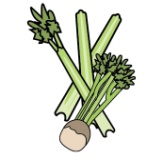 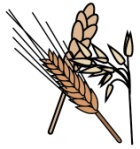 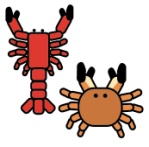 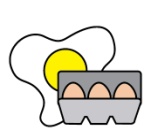 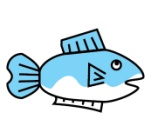 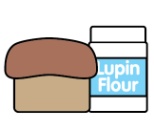 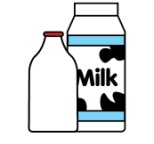 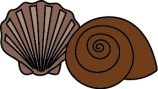 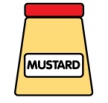 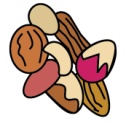 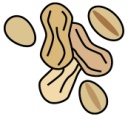 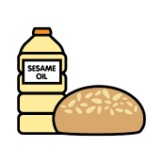 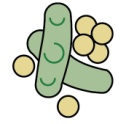 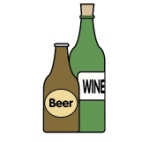 CeleryCereals containing glutenCrustaceansEggsFishLupinMilkMolluscMustardNutsPeanutsSesame seedsSoya DioxideHotdog, chips and vegetables✓✓✓Veggie hotdog, chips and vegetables✓ ✓✓ Roast turkey  dinner✓✓✓Quorn roast dinner✓✓✓Jacket potato with a choice of fillings✓✓Breaded salmon, new potatoes and vegetables✓✓Vegetable fingers, new potatoes/chips and  vegetables✓✓‘Free from’ fish fingers, new potatoes/chips and vegetables✓DISHESCeleryCereals containing glutenCrustaceansEggsFishLupinMilkMolluscMustardNutsPeanutsSesame seedsSoya DioxideMediterranean chickenMediterranean vegetablesLasagne✓✓Vegetable lasagne✓✓Chicken breast, mash and vegetablesRoast beef dinner✓✓✓Vegetable sausage roast dinner✓✓✓✓Fish fingers, chips and vegetables✓✓✓Macaroni cheese✓✓Beef goulashDISHESCeleryCereals containing glutenCrustaceansEggsFishLupinMilkMolluscMustardNutsPeanutsSesame seedsSoya DioxideVegetable goulashVegetable slice, chips and peas✓✓Shepherd’s pie✓Vegetable pie✓Scampi, chips and peas✓✓✓✓Tuna pasta bake✓✓✓Vegetable pasta bake✓✓‘Free from’ tuna pasta bake✓Chicken Stroganoff✓Vegetable Stroganoff✓Chilli, rice and nachos✓Vegetable chilli, rice and nachos✓Review date: 17/01/2018Reviewed by:J Higgins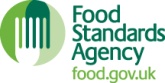 You can find this template, including more information at www.food.gov.uk/allergy